Unit 6 reading GuideSection 2: China Limits European Contacts (page 536)The Voyages of Zheng HeHow did the voyages of Zheng He differ from those of European traders?Describe Zheng’s fleetMing Relations with Foreign CountriesHow did the Ming emperors attempt to isolate China?What products were sought in and out of China?Section 3: Japan Returns to IsolationWhat caused the unity of Japanese Shogun to fall apart?A New Feudalism under Strong Leaders Local Lords RuleWhat was the period of “Warring States?”what are daimyo?New Leaders Restore Order Tokugawa Shogunate Unites JapanHow did Tokegawa Ieyasu unite Japan?How did the alternate attendance policy help to keep unity?Contact Between Europe and JapanPortugal Sends Ships, Merchants, and Technology to JapanWhat Portuguese products were brought to Japan?How did the importing of guns and cannons impact Japan?Christian Missionaries in JapanHow did Ieyasu respond to the spreading of Christianity in Japan?what did he require as the state religion?The Closed Country PolicyWhy did Japan seek a closed country policy?Japan in IsolationIn what ways did Japan isolate itself from the rest of the world?Section 2: The Enlightenment in Europe (p. 629)Setting the StageDefine The Enlightenment:Two Views on Government Hobbes Social ContractHow did Hobbes view humankind?What was Hobbes’ social contract?Locke’s Natural RightsHow did John Locke view humankind?What was the purpose of government, according to Locke?The Philosophes Advocate ReasonWho were the philosophes and what 5 concepts formed the core of their beliefs?Voltaire Combats IntoleranceDescribe Voltaire’s contribution(s) to the Enlightenment?Montesquieu and the Separation of PowersWho was Montesquieu and how did he contribute to the Enlightenment?Rousseau: Champion of FreedomDescribe Rousseau’s beliefs and writings:Women and the EnlightenmentIn what ways did women contribute to the Enlightenment?What did Mary Wollstonecraft write about?Chapter 21: Absolute Monarchs in Europe1500 - 1800	(Unit 12 Absolutism, Enlightenment, & Revolution!)Absolutism in Europe (p. 594) Theory of AbsolutismAbsolutism:Absolute power =Monarch =divine right =to whom did an absolute Monarch answer?The Growing Power of Europe’s MonarchWhy did the Middle class support Monarchies?What impact did the breakdown of church authority have monarchies?Crises lead to AbsolutismWhat caused continuous warfare?How did Monarch respond to the crises that they faced?CHAPTER 21.4: Absolute Rulers of RussiaSetting the StageList the three main accomplishments of Ivan III of Moscow:What years did he rule?The First CzarWhat does czar mean?Why were the years 1547-1560 called Ivan IV’s “good period?”Rule by TerrorHow and why did Ivan get the name “The Terrible” during his bad period?What happened to Ivan’s sons?Peter the GreatWhy did Peter get the name “The Great?”Russia Contrasts with EuropeDescribe three of Russia’s limitations and differences compared to Europe:Peter Rules AbsolutelyWhat is westernization?Peter’s ReformsList 5 of Peter’s reforms for Russia: a.b.c.d.e.Westernizing RussiaList 5 ways Peter westernized Russia: a.b.c.d.e.What was the purpose of St. Petersburg and what cost was spent in its creation?English Revolution (p. 614)Monarchs defy ParliamentWhat was the main source of conflict between James I, Charles I, and James II, and parliament?-English Civil WarList the causes , participants, and outcomes of the English Civil War-Why was the death of Charles I revolutionary?-Restoration and RevolutionWhat rights were guaranteed by the Habeas Corpus Act?-Limits on Monarch’s PowerHow does a constitutional monarchy differ from an absolute monarchy?-American Revolution (p. 640)Analyzing Causes and Recognizing Effects As you read this section, note some causes and effects relating to the American Revolution and the establishment of the United States as a republic.6. Write a brief summary explaining how the Declaration of Independence and the U.S. Constitution reﬂect Enlightenment ideas about government. Use the following terms in your writing:checks and balances	federal system	Bill of RightsRecognizing Facts and Details As you read this section, ﬁll out the chart below to help you better understand why and how Latin Americans fought colonial rule.Independence for HaitiReasons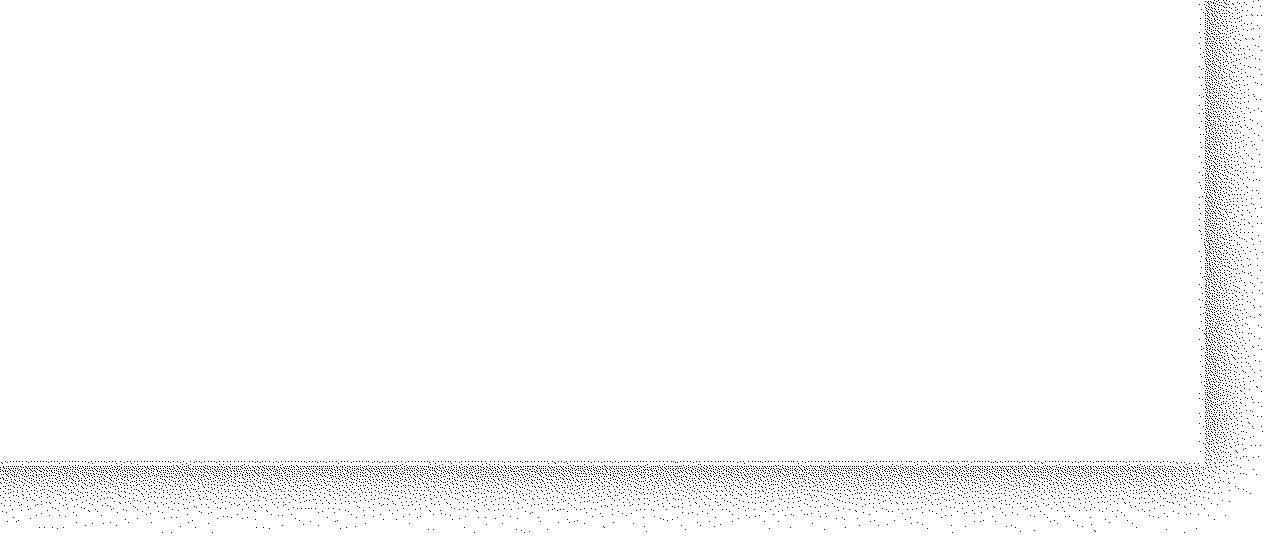 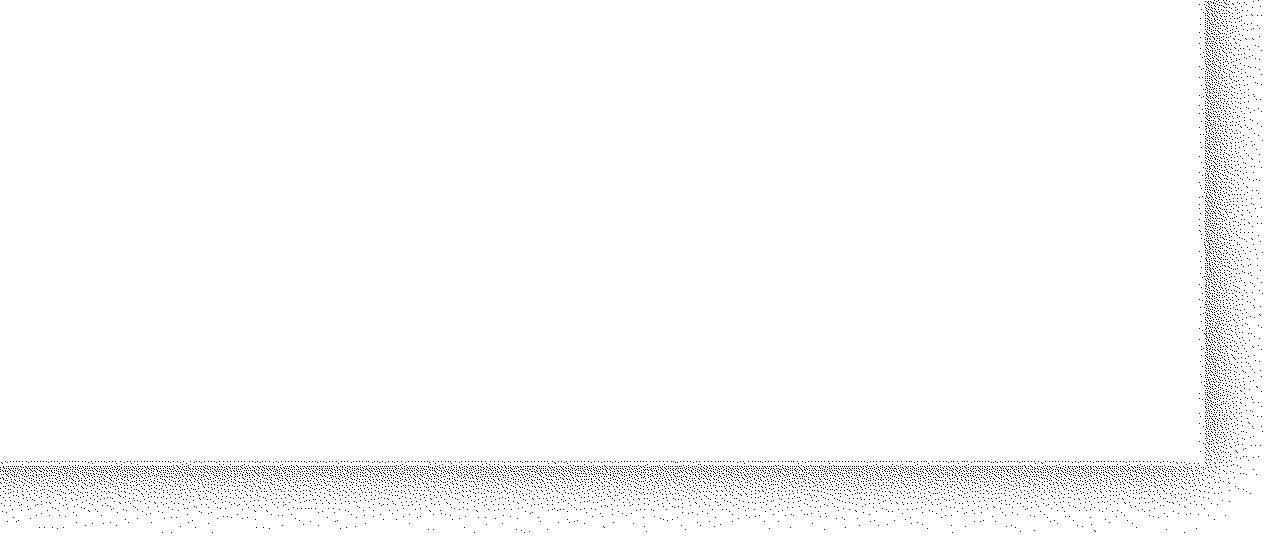 Why did slaves in the French colony of Saint- Domingue revolt?StrategyWhat events led up to General Dessalines’s declaration of independence for Haiti?South American Wars of IndependenceReasonsHow did events in Europe lead to revolution in the Spanish colonies?StrategyWhat tactics did José de San Martín and Simón Bolívar use to defeat Spanish forces in South America?End of Spanish Rule in MexicoReasonsWhat is the signiﬁcance of the grito de Dolores?StrategyWhat role did Indians, mestizos, and creoles play in Mexico’s independence from Spain?Explain the divisions within Latin American colonial society. In your writing, use the following terms:peninsulares	creoles	mulattosChapter 23: The French Revolution and NapoleonSection 1: The French Revolution Begins (p. 651) Setting the StageWhat had been causing great unrest in France?The Old OrderThe Privileged EstatesWho made up the First, Second and Third Estates:The Forces of ChangeUsing the information on pages 652-653 describe the following items in two ways:What was it?How was it a cause of the French Revolution?Enlightenment Ideas: Economic Troubles:Louis XVI & Marie Antoinette:Dawn of the RevolutionThe National AssemblyWhat was the National Assembly?What was the Tennis Court Oath and how did it come about?Storming the BastilleWhat happened at the Bastille?A Great Fear Sweeps FranceWhat was the Great Fear?Section 2: Revolution Brings Reform and Terror (p. 656) The Assembly Reforms FranceThe Rights of ManWhat did the “Declaration of the Rights of Man and of the Citizen” provide?War and ExecutionFrance at WarWhat happened on August 10, 1792?Jacobins Take ControlWho was Jean Paul Marat?What happened to Louis on January 21, 1793?  What was the Guillotine?The Terror Grips France Robespierre Assumes ControlDescribe Maxilmilien Robespierre’s actions during the French Revolution:What was the Reign of Terror?End of the TerrorWhat happened to Robespierre and the Revolution after Robespierre?Section 3: Napoleon Forges an Empire (p. 663) Setting the StageNapoleon Seizes Power Hero of the HourHow did Napoleon become the hero of the hour in October 1795?Where did Napoleon have early successes? Where was he defeated and by whom?Coup d’etatDescribe Napoleon’s Coup d’etat:Napoleon Rules FranceWhat is a plebiscite?Restoring Order at HomeDescribe 3 ways Napoleon helped reform France:Napoleon Crowned as EmperorHow was Napoleon crowned emperor?Napoleon Creates an EmpireLoss of American TerritoriesHow are Napoleon and the Louisiana Purchase connected?How much was the land sold for?Battle of TrafalgarWhat happened at the Battle of Trafalgar?The French EmpireWho did Napoleon control as of 1812?Section 4: Napoleon’s Empire Collapses (p. 668)Describe Napoleon’s Three Costly Mistakes:-The Continental System-The Peninsular War-The Invasion of Russia Napoleon’s DownfallThe Hundred DaysUsing the following words, describe Napoleon’s Downfall:Elba, Hundred Days, Waterloo, St. Helena, Prussia, Russia, escape, Louis XVIIICausesEventsEffects1. British parliament passes Stamp Act.2. British close Boston harbor and station troops in city.3. Second Continental Congress votes to form an army under command of George Washington.4. France enters the war in 1778.5. By approving the Articles of Confederation, states create a weak national government.